Stoa Lincoln-Douglas Preparation for Monument MembersSeason 22 Summary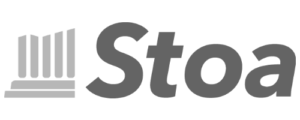 The releases for Stoa Lincoln-Douglas preparation for Season 22 are finished. Members who have followed the releases for the first semester and have studiously engaged in their thought-provoking content are ready for competition. If joining later in the school year, use the links below to download your study material:Introduction to Lincoln-Douglas Debate for Season 22 (August 8, 2021)Stoa Lincoln-Douglas Debate: Overview (August 9, 2021)Stoa Lincoln-Douglas Debate: Philosophies (August 30, 2021)Stoa Lincoln-Douglas Debate: Applications (September 6, 2021)Stoa Lincoln-Douglas Debate: Strategies (September 13, 2021)Stoa Lincoln-Douglas Debate: Bioethics (AFF) (September 20, 2021)Stoa Lincoln-Douglas Debate: Health (NEG) (September 27, 2021)Stoa Lincoln-Douglas Debate: Conservatism (AFF) (October 4, 2021)Stoa Lincoln-Douglas Debate: Human Flourishing (NEG) (October 11, 2021)Continue to watch your membership for BONUS downloads throughout Season 22 in all speech and debate events at Monument Members.